Schulungsunterlagen Pro EngineerProjekt- und Kundendaten:Checkliste:Bemerkungen:Benutzerhandbuch und SchulungsunterlagenProEngineer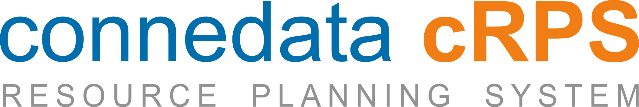   InhaltsangabeProEngineer	3  ProEngineer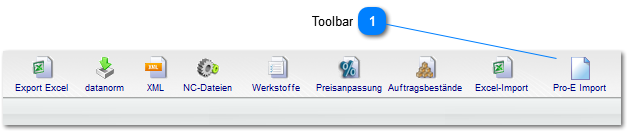 Toolbar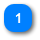 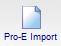 Importieren Sie in der Toolbar der Artikelverwaltung über diesen Button das ProEngineer Format ".bom" als Baugruppe. Laden Sie sich hier eine Beispiel-Vorlage zum Importieren der Baugruppen herunter.Formatbeschreibung: Blau = Einzelteil , Rot = Baugruppe , Grau = BeschreibungBG-Dateiname: BG-000053_GehaeuseAnz: Einh.Benennung´Materialnummer  Zeichnungsnummer Name 1   TeilGehäuseET-000005      TZ-000005       ET-000005_Gehause 4   TeilMutter					ET-000092      XXXXXXXXXXXXXXX ET-000092_Mutter 1   TeilDichtung					ET-00015       TZ-00015        ET-000015_Dichtung 1   TeilDeckel 					  ET-000041      TZ-00027        ET-000041_Deckel 1   Unterbaugruppe    Gehaeusegruppe        	    BG-000092      XXXXXXXXXXX     BG-000092_Gehaeusegruppe 5   Teil                 Scheibe 					ET-000072               ET-000072_Scheibe 5   Teil                 Schraube 					ET-00071       XXXXXXXXXX      ET-000071_Schraube 2   Teil                 Benennung d               XXXXXXXX         XXXXXXXXXXX   ET-000022_Benennung_d 1   Unterbaugruppe   Anbau komplett        	BG-000106      XXXXXXXXXXX     BG-000106_Anbau_komplettBG-Dateiname: BG-000092_GehaeusegruppeAnz: Einh.            Benennung                 Materialnummer  Zeichnungsnummer Name 1   Teil             Unterbau    				ET-000024      TZ-000025       ET-000024_Unterbau 1   Teil             Anbauteil          		ET-000062                      ET-000062_Anbauteil 1   Unterbaugruppe   Benennung                 XXXXXXXXX        XXXXXXXXXXX   BG-000095_Benennung 1   Teil             Muffe				        ET-000030      TZ-00023        ET-000030_Muffe 1   Teil             Deckel	                ET-000033      TZ-000026       ET-000033_Deckel 1   Teil             Ring				        ET-000064      XXXXXXXXXXX     ET-000064_Ring 1   Teil             Klemmmstück               ET-000034      TZ-000024       ET-000034_Klemmstück 1   Teil             Klemmmstück               ET-000032      TZ-000024       ET-000032_KKlemmstück 1   Teil             Ring 				        ET-000063      XXXXXXXXXXX     ET-000063_Ring 2   Teil             Scheibe				    ET-000073                      ET-000073_Scheibe 2   Teil             Schraube				    ET-000066                      ET-000066_SchraubeBG-Dateiname: BG-000095_AnbaugruppeAnz: Einh.            Benennung                 Materialnummer  Zeichnungsnummer Name 1   Unterbaugruppe   Anbaugruppe		                                       ET-000060_Anbaugruppe 1   Teil             Gehäuse2	                ET-000079                      ET-000079_Gehaeuse2 1   Teil             Schutz		            ET-00061                       ET-000061_SchutzBG-Dateiname: ET-000060_VentilAnz: Einh.            Benennung                 Materialnummer  Zeichnungsnummer Name 1   Teil             Ventil		            ET-000060                      ET-000060_Ventil 1   Teil                                                                      OHRRING 1   Teil                                                                      SCHLITZSCHEIBEBG-Dateiname: BG-000106_KomplettAnz: Einh.            Benennung                 Materialnummer  Zeichnungsnummer Name 1   Teil             Blech                     ET-000135      XXXXXXXXXXX     ET-000135_Blech 1   Unterbaugruppe   Rahmen				    BG-000107      XXXXXXXXXXX     BG-000107_Rahmen 1   Teil                                                                      00086_KlemmeBG-Dateiname: BG-000107_TeilbgAnz: Einh.            Benennung                 Materialnummer  Zeichnungsnummer Name 1   Teil             Vierkant		            ET-000087      XXXXXXXXXXX     Vierkant 1   Teil                                                                        MuffeBenennung:Bezeichnung:Z.-nummer:BG-Dateiname: BG-000053_GehaeuseSTK-Typ:  SummeSTK-Datum:Anz: Einh.            Benennung            Materialnummer               Zeichnungsnummer Name 1   Teil             Gehäuse   		   ET-000005                    TZ-000005      ET-000005_Gehäuse 4   Teil             Mutter			   ET-000092                    XXXXXXXXXXXXXX ET-000092_Mutter 1   Teil             Dichtung			   ET-00015                     TZ-00015       ET-000015_Dichtung	 1   Teil             Deckel			   ET-000041                    TZ-00027       ET-000041_Deckel 1   Teil             Unterbau			   ET-000024                    TZ-000025      ET-000024_Unterbau 1   Teil             Anbauteil	           ET-000062                                   ET-000062_Anbauteil 1   Teil             Ventil      		   ET-000060                                   ET-000060_Ventil 1   Teil                                                                              OHRRING 1   Teil                                                                              SCHLITZSCHEIBE 1   Teil             Gehäuse2	           ET-000079                                   ET-000079_Gehäuse2 1   Teil             Schutz		       ET-00061                                    ET-000061_Schutz 1   Teil             Muffe				   ET-000030                    TZ-00023       ET-000030_Muffe	 1   Teil             Deckel         	   ET-000033                    TZ-000026      ET-000033_Deckel 1   Teil             Ring				   ET-000064                    XXXXXXXXXXX    ET-000064_Ring 1   Teil             Klemmmstück          ET-000034                    TZ-000024      ET-000034_Klemmmstück 1   Teil             Klemmmstück          ET-000032                    TZ-000024      ET-000032_Klemmmstück 1   Teil             Ring 				   ET-000063                    XXXXXXXXXXX    ET-000063_Ring 2   Teil             Scheibe			   ET-000073                                   ET-000073_Scheibe 2   Teil             Schraube			   ET-000066                                   ET-000066_Schraube 5   Teil             Scheibe			   ET-000072                                   ET-000072_Scheibe 5   Teil             Schraube			   ET-00071                     XXXXXXXXXX     ET-000071_Schraube 2   Teil             Benennung d          XXXXXXXX                       XXXXXXXXXXX  ET-000022_Benennung d 1   Teil             Blech		           ET-000135                    XXXXXXXXXXX    ET-000135_Blech 1   Teil             Vierkant		       ET-000087                    XXXXXXXXXXX    Vierkant 1   Teil                                                                              Muffe 1   Teil                                                                              00086_KlemmeDiese Baugruppe enthaelt 40 Teile mit einem Gewicht von  kg.Notizen___________________________________________________________________________________________________________________________________________________________________________________________________________________________________________________________________________________________________________________________________________________________________________________________________________________________________________________________________________________________________________________________________________________________________________________________________________________________Unterschriften zur Kenntnisnahme._____________________________		_____________________________Datum:						Datum: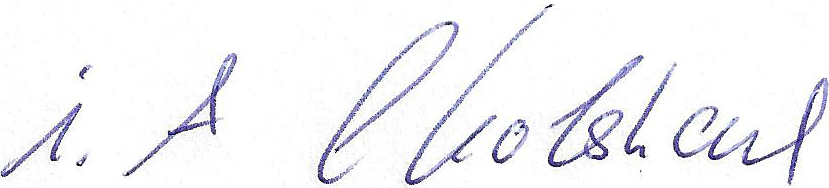 _____________________________		_____________________________Kunde				 			connedata GmbH							Software+SystemberatungUnternehmen:Anschrift:Projektverantwortliche(r):Telefon / E-Mail:Besprechungstermin:Teilnehmer:erfolgt 
am:versendet am:erhalten am: archiviert am:Schulung Artikel:Schulungsunterlagen ausgegeben:Schulung Beurteilungsbogen: